I. PHẦN TRẮC NGHIỆM (4 điểm): Chọn chữ cái trước đáp án đúng:PHÂN MÔN LỊCH SỬCâu 1. Kết quả nổi bật của Cách mạng tư sản Anh làA. lật đổ chế độ quân chủ chuyên chế, mở đường cho CNTB phát triển ở AnhB. vẫn duy trì mọi đặc quyền của thế lực phong kiếnC. nền cộng hòa dân chủ được thiết lập ở Anh			D. thế lực của giai cấp tư sản được củng cố, quyền lợi của nhân dân được đảm bảoCâu 2. Đâu không phải là kết quả của Chiến tranh giành độc lập của 13 thuộc địa Anh ở Bắc Mỹ?A. Lật đổ ách thống trị của thực dân AnhB. Lật đổ chế độ phong kiếnC. Thành lập Hợp chủng quốc MỹD. Mở đường cho kinh tế tư bản chủ nghĩa phát triểnCâu 3. Mâu thuẫn bao trùm trong xã hội Pháp trước cách mạng làA. giữa các tầng lớp nhân dân Pháp và chế độ phong kiến.B. giữa nông dân và bọn chủ đất.C. giữa vô sản và tư sản.D. giữa tư sản và chế độ phong kiến. Câu 4. Thành tựu tiêu biểu nhất của cách mạng công nghiệp Anh là gì?A. Chế tạo ra máy kéo sợi Gien-niB. Chế tạo thành công chiếc đầu máy xe lửa đầu tiênC. Chế tạo được máy dệt chạy bằng sức nướcD. Việc phát minh ra máy hơi nướcCâu 5. Những nước nào ở Đông Nam Á là thuộc địa của Pháp?A. Việt Nam, Lào, In-đô-nê-xi-a		           B. Việt Nam, Lào, Miến Điện, Mã LaiC. Việt Nam, Lào, Cam-pu-chia		           D. Việt Nam, Phi-líp-pin, Bru-nâyCâu 6. Đầu thế kỉ XVI, trong lúc tình hình đất nước bất ổn, ai đã tiêu diệt các thế lực đối lập, dần dần thâu tóm mọi quyền hành?A. Nguyễn Huệ					 B. Lê Thánh TôngC. Mạc Đăng Dung				            D. Đinh Bộ LĩnhCâu 7. Đến cuối thế kỉ XVIII, chúa Nguyễn đã làm chủ một vùng đất rộng lớn ở khu vực nào?A. Từ Đà Nẵng đến Cà MauB. Từ phía nam dải Hoành Sơn đến mũi Cà MauC. Từ Cao Bằng đến phía bắc dải Hoành SơnD. Từ Móng Cái đến Cà MauCâu 8. Quá trình thực thi chủ quyền tại hai quần đảo Hoàng Sa và Trường Sa được thực hiện một cách liên tục trong khoảng thời gian nào?A. Từ thế kỉ XVII và được tiếp nối dưới thời nhà Tây Sơn (thế kỉ XVIII) và nhà NguyễnB. Từ thế kỉ XVII đến thế kỉ XIXC. Từ thế kỉ XVI đến thế kỉ XVIID. Từ thế kỉ XV đến thế kỉ XVIPHÂN MÔN ĐỊA LÝCâu 9. Đồng bằng châu thổ nào có diện tích lớn nhất nước ta?	A. Đồng bằng sông Cửu Long.	B. Đồng bằng sông Cả.	C. Đồng bằng sông Hồng.	D. Đồng bằng sông Mã.Câu 10. Địa hình vùng núi Trường Sơn Nam bao gồm?	A. Các cao nguyên và đồi trung du.	B. Các khối núi và cao nguyên.	C. Các đồng bằng và đồi trung du.	D. Các cao nguyên và đồng bằng.Câu 11. Các quần đảo Hoàng Sa và Trường Sa lần lượt thuộc tỉnh/thành phố:	A. Đà Nằng, Khánh Hòa.	B. Đà Nẵng, Quảng Ngãi.	C. Quảng Nam, Đà Nẵng.	D. Khánh Hòa, Quảng Ngãi.Câu 12. Vùng lãnh thổ Việt Nam là một khối thống nhất và toàn vẹn gồm?	A. Vùng đất, hải đảo, thềm lục địa.	B. Vùng đất, hải đảo, vùng trời.	C. Vùng đất, vùng biển, vùng trời.	D. Vùng đất, vùng biển, vùng núi.Câu 13. Địa hình Đồng bằng sông Cửu Long có đặc điểm là?	A. Đồng bằng được khai thác từ lâu đời nên địa hình bề mặt đã bị biến đổi nhiều.	B. Địa hình chia là 3 dải: cồn cát, đầm phá, giữa là vùng thấp trũng, dải trong cùng được bồi tụ thành đồng bằng.	C. Cao ở rìa phía tây và tây bắc thấp dần ra biển, có các khu ruộng cao bạc màu.	D. Trên bề mặt đồng bằng không có đê, có mạng lưới sông ngồi, kênh rạch chằng chịt.Câu 14. Đường biên giới trên đất liền của nước ta có chiều dài là	A. 2600 km.	B. 5600 km.	C. 3600 km.                  D. 4600 km.Câu 15. Đồi núi nước ta chiếm tới?	A. 2/3 diện tích lãnh thổ.	B. 3/4 diện tích lãnh thổ.	C. 3/5 diện tích lãnh thổ.	D. 1/4 diện tích lãnh thổ.Câu 16. Việt Nam nằm ở khu vực nào?	A. Đông Nam Á.	B. Nam Á.	C. Tây Á.	D. Bắc Á.II. PHẦN TỰ LUẬN (6 điểm)PHÂN MÔN LỊCH SỬCâu 1 (1,0 điểm): Phân tích hệ quả của xung đột Nam - Bắc triều, Trịnh - Nguyễn?Câu 2 (2,0 điểm): a. Hãy trình bày tính chất và ý nghĩa của cách mạng tư sản Anh.b. Những tác động quan trọng của cách mạng công nghiệp (nửa sau thế kỉ XVIII - giữa thế kỉ XIX) đối với sản xuất là gì?PHÂN MÔN ĐỊA LÝ	Câu 3 (2 điểm): So sánh địa hình đồng bằng sông Hồng và đồng bằng sông Cửu LongCâu 4 (1 điểm): Vẽ sơ đồ thể hiện ảnh hưởng của vị trí địa lí và phạm vi lãnh thổ tới đặc điểm tự nhiên Việt NamI. PHẦN TRẮC NGHIỆM (4 điểm): Chọn chữ cái trước đáp án đúng:PHÂN MÔN LỊCH SỬCâu 1. Ai là người chế tạo thành công chiếc xe lửa đầu tiên?A. Xti-phen-xơnB. Ác-crai-tơC. Crôm-tơn.D. Ét-mơn Các-raiCâu 2. Thực dân Pháp hoàn thành việc xâm chiếm Đông Dương vào thời gian nào?A. Cuối thế kỉ XVIII                                    B. Đầu thế kỉ XIXC. Giữa thế kỉ XIX                                       D. Cuối thế kỉ XIXCâu 3. Ngày 14/7/1789, ở Pháp diễn ra sự kiện gì?A. Quần chúng tấn công, chiếm pháo đài nhà tù Ba-xti.B. Nền chuyên chính dân chủ Gia-cô-banhC. Lật đổ chế độ quân chủ chuyên chếD. Thiết lập nền cộng hoà đầu tiênCâu 4. Đâu là nguyên nhân nào khiến Đông Nam Á trở thành mục tiêu xâm lược của các nước tư bản phương Tây?A. Đông Nam Á có vị trí địa lí quan trọng, giàu tài nguyên khoáng sản.B. Đông Nam Á có nền kinh tế, văn hoá phát triển.C. Đông Nam Á có hệ thống giao thông thuận lợi.D. Đông Nam Á có điều kiện tự nhiên thuận lợi.Câu 5. Sự kiện nào không phải là sự kiện trong công cuộc khai phá vùng đất phía Nam trong các thế kỉ XVI - XVIII?A. Nguyễn Hoàng lập phủ Phú Yên.B. Dinh Thái Khang (Khánh Hòa ngày nay) được thành lập.C. Nguyễn Kim qua đời, Trịnh Kiểm nắm toàn bộ binh quyền.D. Chúa Nguyễn hoàn thiện hệ thống chính quyền trên vùng đất Nam Bộ .Câu 6. Chính quyền đầu tiên xác lập chủ quyền đối với hai quần đảo Hoàng Sa và Trường Sa làA. Chúa Trịnh ở Đàng Trong.                   B. Chúa Nguyễn ở Đàng Ngoài.C. Chúa Trịnh ở Đàng Ngoài.                   D. Chúa Nguyễn ở Đàng Trong.Câu 7. Kết quả nổi bật của Cách mạng tư sản Anh làA. lật đổ chế độ quân chủ chuyên chế, mở đường cho CNTB phát triển ở AnhB. vẫn duy trì mọi đặc quyền của thế lực phong kiếnC. nền cộng hòa dân chủ được thiết lập ở Anh			D. thế lực của giai cấp tư sản được củng cố, quyền lợi của nhân dân được đảm bảoCâu 8. Đâu không phải là kết quả của Chiến tranh giành độc lập của 13 thuộc địa Anh ở Bắc Mỹ?A. Lật đổ ách thống trị của thực dân AnhB. Lật đổ chế độ phong kiếnC. Thành lập Hợp chủng quốc MỹD. Mở đường cho kinh tế tư bản chủ nghĩa phát triểnPHÂN MÔN ĐỊA LÝCâu 9. Đường biên giới trên đất liền của nước ta có chiều dài là	A. 4600 km.	B. 5600 km.	C. 3600 km.	D. 2600 km.Câu 10. Đồi núi nước ta chiếm tới?	A. 3/5 diện tích lãnh thổ.	B. 2/3 diện tích lãnh thổ.	C. 1/4 diện tích lãnh thổ.	D. 3/4 diện tích lãnh thổ.Câu 11. Các quần đảo Hoàng Sa và Trường Sa lần lượt thuộc tỉnh/thành phố:	A. Quảng Nam, Đà Nẵng.	B. Đà Nằng, Khánh Hòa.	C. Khánh Hòa, Quảng Ngãi.	D. Đà Nẵng, Quảng Ngãi.Câu 12. Địa hình vùng núi Trường Sơn Nam bao gồm?	A. Các khối núi và cao nguyên.	B. Các cao nguyên và đồng bằng.	C. Các đồng bằng và đồi trung du.	D. Các cao nguyên và đồi trung du.Câu 13. Vùng lãnh thổ Việt Nam là một khối thống nhất và toàn vẹn gồm?	A. Vùng đất, hải đảo, thềm lục địa.	B. Vùng đất, hải đảo, vùng trời.	C. Vùng đất, vùng biển, vùng trời.	D. Vùng đất, vùng biển, vùng núi.Câu 14. Địa hình Đồng bằng sông Cửu Long có đặc điểm là?	A. Địa hình chia là 3 dải: cồn cát, đầm phá, giữa là vùng thấp trũng, dải trong cùng được bồi tụ thành đồng bằng.	B. Đồng bằng được khai thác từ lâu đời nên địa hình bề mặt đã bị biến đổi nhiều.	C. Cao ở rìa phía tây và tây bắc thấp dần ra biển, có các khu ruộng cao bạc màu.	D. Trên bề mặt đồng bằng không có đê, có mạng lưới sông ngồi, kênh rạch chằng chịt.Câu 15. Đồng bằng châu thổ nào có diện tích lớn nhất nước ta?	A. Đồng bằng sông Mã.	B. Đồng bằng sông Cả.	C. Đồng bằng sông Hồng.	D. Đồng bằng sông Cửu Long.Câu 16. Việt Nam nằm ở khu vực nào?	A. Nam Á.	B. Tây Á.	C. Đông Nam Á.	D. Bắc Á.II. PHẦN TỰ LUẬN (6 điểm)PHÂN MÔN LỊCH SỬCâu 1 (1,0 điểm): Phân tích hệ quả của xung đột Nam - Bắc triều, Trịnh - Nguyễn?Câu 2 (2,0 điểm): a. Hãy trình bày tính chất và ý nghĩa của cách mạng tư sản Anh.b. Những tác động quan trọng của cách mạng công nghiệp (nửa sau thế kỉ XVIII - giữa thế kỉ XIX) đối với sản xuất là gì?PHÂN MÔN ĐỊA LÝCâu 3 (2 điểm): So sánh địa hình đồng bằng sông Hồng và đồng bằng sông Cửu LongCâu 4 (1 điểm): Vẽ sơ đồ thể hiện ảnh hưởng của vị trí địa lí và phạm vi lãnh thổ tới đặc điểm tự nhiên Việt NamPHẦN I. TRẮC NGHIỆMPHẦN II. TỰ LUẬNPhân môn Lịch sửPhân môn Địa lýPHÒNG GD-ĐT QUẬN LONG BIÊN     TRƯỜNG THCS PHÚC LỢIĐề 1     ĐỀ KIỂM TRA GIỮA KÌ I LỊCH SỬ - ĐỊA LÝ 8Năm học 2023 - 2024PHÒNG GD-ĐT QUẬN LONG BIÊN     TRƯỜNG THCS PHÚC LỢIĐề 2     ĐỀ KIỂM TRA GIỮA KÌ I LỊCH SỬ - ĐỊA LÝ 8Năm học 2023 - 2024PHÒNG GD-ĐT QUẬN LONG BIÊN     TRƯỜNG THCS PHÚC LỢIĐÁP ÁN&BIỂU ĐIỂM ĐỀ KIỂM TRA GIỮA KÌ I LỊCH SỬ - ĐỊA LÝ 8Năm học 2023 - 2024ĐỀ123456789101112131415161ABADCCBAABACDDBA2ADAACDABADBACDDCCâuNội dungĐiểm1(1,0 điểm)*Hệ quả tiêu cực:- Đất nước Đại Việt bị chia cắt thành 2 đàng, lấy sông Gianh làm giới tuyến…0,251(1,0 điểm)- Hình thành nên cục diện “một cung vua - hai phủ chúa” (do cả hai chính quyền Trịnh, Nguyễn đều dùng niên hiệu vua Lê, đều thừa nhận quốc hiệu Đại Việt).0,251(1,0 điểm)- Cuộc xung đột kéo dài giữa hai tập đoàn phong kiến Trịnh - Nguyễn đã làm suy kiệt sức người, sức của; tàn phá đồng ruộng, xóm làng; giết hại nhiều người dân vô tội; chia cắt đất nước và làm ảnh hưởng đến sự phát triển chung của quốc gia - dân tộc.0,251(1,0 điểm)* Hệ quả tích cực: để củng cố thế lực, chính quyền chúa Nguyễn ở Đàng Trong đã từng bước khai phá, mở rộng lãnh thổ về phía Nam; đồng thời triển khai nhiều hoạt động thực thi chủ quyền tại quần đảo Hoàng Sa và quần đảo Trường Sa.0,252(2,0 điểm)a, Tính chất và ý nghĩa của cách mạng tư sản Anh:- Tính chất:+ Cách mạng Anh mang tính chất của một cuộc cách mạng tư sản.0,52(2,0 điểm)+ Tuy nhiên, đây là cuộc cách mạng không triệt để, do: không xóa bỏ tận gốc chế độ phong kiến (vẫn duy trì ngôi vua và thế lực của quý tộc mới,…); chưa giải quyết vấn đề ruộng đất cho nông dân.0,52(2,0 điểm)- Ý nghĩa: mở đường cho chủ nghĩa tư bản ở Anh phát triển nhanh chóng.0,52(2,0 điểm)b, Tác động đến đời sống sản xuất:- Làm thay đổi căn bản quá trình sản xuất, nâng cao năng suất lao động, thúc đẩy nhiều ngành kinh tế khác phát triển, tạo ra nguồn của cải dồi dào cho xã hội.0,252(2,0 điểm)- Bộ mặt của các nước tư bản thay đổi với nhiều khu công nghiệp lớn và thành phố đông dân mọc lên,...chuyển xã hội loài người từ văn minh nông nghiệp sang văn minh công nghiệp.0,25CâuHướng dẫn chấmĐiểmCâu 3 (2 điểm)a) Giống nhau:- Đều là các đồng bằng châu thổ rộng lớn, được thành tạo và phát triển do phù sa sông bồi tụ dần trên vịnh biển nông, thềm lục địa mở rộng.- Đặc điểm: Địa hình đồng bằng rộng lớn, thấp và tương đối bằng phẳng, đất phù sa màu mỡb) Khác nhau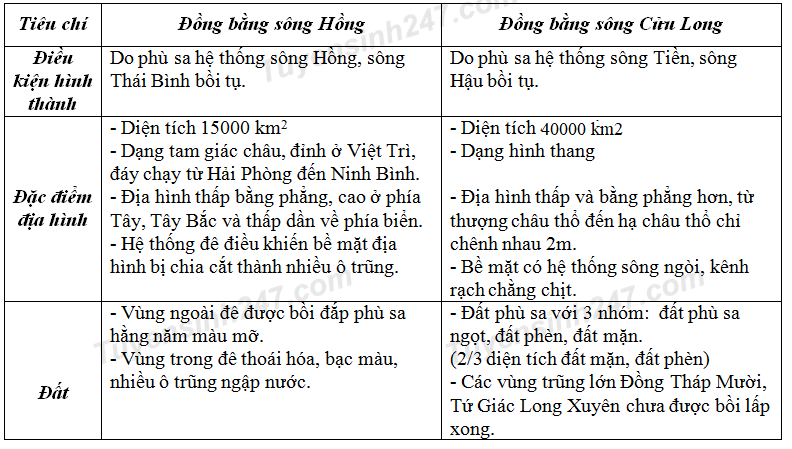 0.5 điểm 0.5 điểm 0.5 điểm 0.5 điểm Câu 4(1 điểm)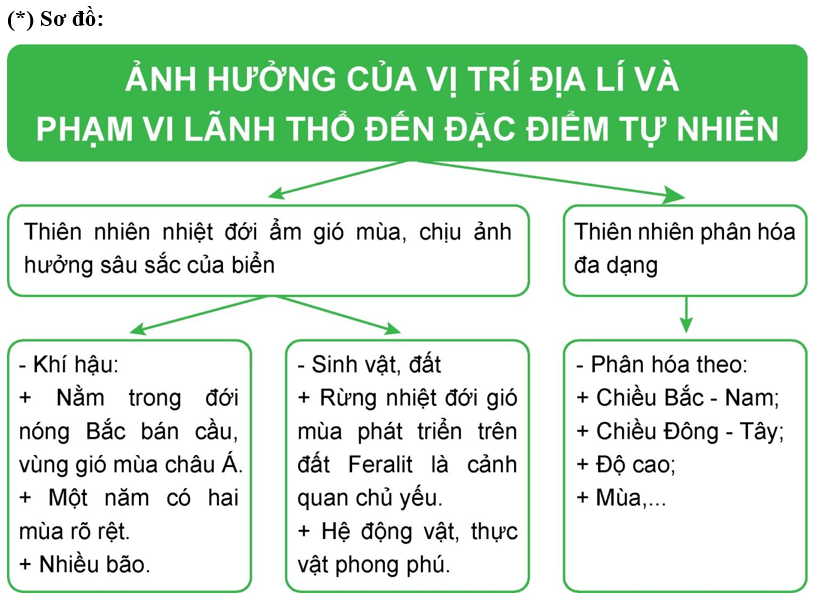 1,5  điểmGV ra đề      Tổ (nhóm) CM         BGH duyệtNguyễn Thị ThanhTrần Thị Ngoan